Február 13. – EHÖK ElnökségiFebruár 15-17. – HÖOK KözgyűlésFebruár 18. – VálasztmányFebruár 19. – LEN költségvetés tárgyalásFebruár 19. – „Milyen a jó mentor” előadásFebruár 20. – Dékáni TanácsFebruár 20. – Kari TanácsFebruár 20. – EHÖK ElnökségiFebruár 21. – „Milyen a jó mentor” előadásFebruár 21. – TTK HÖK csapatépítőFebruár 25. – VálasztmányFebruár 25. – EHÖK ElnökségiFebruár 26. – LEN költségvetés tárgyalásFebruár 27. – EHÖK ElnökségiFebruár 27. – Hallgatói fórumFebruár 23. – EHÖK KüldöttgyűlésMárcius 4. – Adatvédelmi helyszíni ellenőrzésMárcius 4. – VálasztmányMárcius 6. – LEN megbeszélésMárcius 6. – EHÖK ElnökségiMárcius 7. – Nedves Est megbeszélésMárcius 7. – MentorképzésMárcius 8. – TTK HÖK munkahétvégeMárcius 9. – MentorkirándulásMárcius 10. – TTK HÖK munkahétvégeMárcius 12. - TTK HÖK KüldöttgyűlésMárcius 13 - Kari Költségvetési Bizottság ülésMárcius 13 - EHÖK ElnökségiMárcius 18 - SzenátusMárcius 18 - VálasztmányMárcius 20 - Dékáni TanácsMárcius 20 - Kari TanácsMárcius 20 - EHÖK Elnökségi Március 25 - VálasztmányÁprilis 2 - Választmányi ülésÁprilis 3 - EHÖK ElnökségiÁprilis 4-7 - HÖOK VezetőképzőÁprilis 8 - VálasztmányÁprilis 10 - OHÜBÁprilis 10 - EHÖK ElnökségiÁprilis 12-14 - TTK HÖK Bevonó táborÁprilis 15 - VálasztmányÁprilis 15 - TTK HÖK KüldöttgyűlésÁprilis 17-23 - Mentor szóbeli meghallgatásokÁprilis 17 - Dékáni TanácsÁprilis 17 - Kari TanácsÁprilis 17 - EHÖK ElnökségiÁprilis 22 - VálasztmányÁprilis 24 - EHÖK ElnökségiÁprilis 26-27 - MentorhétvégeÁprilis 30 - LEN megbeszélésMájus 1 - EHÖK ElnökségiMájus 5-12 - LENMájus 8 - Dékáni TanácsMájus 8 - Kari TanácsMájus 10 - KolHÖK KüldöttgyűlésMájus 11 - HÖOK KözgyűlésMájus 13 - VálasztmányMájus 15 - OHÜBMájus 15 - EHÖK ElnökségiMájus 21 - KolHÖK KüldöttgyűlésMájus 22 - EHÖK ElnökségiMájus 24 - VálasztmányMájus 29 - EHÖK ElnökségiJúnius 5 - EHÖK ElnökségiJúnius 12 - EHÖK ElnökségiJúnius 13 - TTK Doktorandusz Önkormányzat ügyvivő megbeszélésJúnius 14 - VálasztmányJúnius 19 - Dékáni TanácsJúnius 19 - Kari TanácsJúnius 19 - EHÖK ElnökségiJúnius 20 - TTK HÖK rendezvényes megbeszélésJúnius 24 - VálasztmányJúnius 26 - OHÜBJúnius 26 - EHÖK ElnökségiJúlius 1 – EHÖK KüldöttgyűlésJúlius 1 - Szenátus
A felsoroltakon túl számos megbeszélésen, egyeztetésen vettem részt a TTK HÖK tisztségviselőivel, tisztségviselő jelöltjeivel, a többi Önkormányzat elnökével, valamint a Kar vezetésével.Szöveges Beszámoló:Átadás-átvételA megválasztásomat követően az átadás-átvétel gyorsan lezajlott köztem és elődöm között, így hamar belefoghattam az érdemi munkába, melyhez minden segítséget megkaptam, melyet ezúton is köszönök.AdatvédelemA nyilvánosságra kerülő, gólyatábori résztvevők adatait tartalmazó listák hamar bekerültek a köztudatba. Ennek eredményeképp megkérdőjeleződött a HÖK-ök adatkezelésének a biztonsága, amely eredménye egy átfogó ellenőrzés elrendelése lett. Az ellenőrzés kiterjedt a személyes és különleges adatok kezelésére, a HÖK irodáinak és raktárainak megközelíthetőségére, az informatikai biztonságra, a gólyatáborok szervezési körülményeire de még a HÖK egyéb, adatkezeléshez nem szorosan kötődő működési folyamataira is. Az ellenőrzéshez szükséges anyagok elkészítése igen sok munkával járt, ezúton is köszönöm mindenkinek aki közreműködött benne. Az ellenőrzés közben számos pozitív visszajelzést kaptunk, azonban adódtak hiányosságok is. Ezeket a hiányosságokat egy intézkedési tervben foglalt módon korrigáljuk, az intézkedési tervet a Rektori Ellenőrzési Önálló Osztály támogatta, Rektor Úr elfogadta. Az intézkedési tervben foglaltak teljesítése eddig jórészt megvalósult.TranszparenciaAz átláthatóság, a transzparens működés (különös tekintettel a gazdasági és ösztöndíjakat érintő kérdésekre) a rendszeres közérdekű adatigényléseken túl is fontos kérdés, melyben a TTK HÖK élen jár, ezt a nemrég megjelent ELTE Online cikk csak megerősíti. A KHTEÖ a törvényi kereteket betartva nyilvános és mindenki számára véleményezhető, az éves gazdasági beszámoló részletes és nyilvános. A tisztségviselők rendszeres közéleti ösztöndíjainak maximális összege nyilvános, alapszabályban rögzített. A különböző ösztöndíjak bírálásának metódusa szintén nyilvános, magyarázattal együtt megtekinthető a honlapon.Kiemelkedő Hallgatói Teljesítmény Egyszeri ÖsztöndíjaA KHTEÖ a jutalomkeret pályázat utódja. Új pályázati kiírást fogadott el a Küldöttgyűlés, a pályázat leadása jelentősen egyszerűsödött, online lebonyolítható az első pályázást megelőző nyilatkozattételt követően. A pályázatok ennek megfelelően könnyedén véleményezhetőek bárki számára.Oktatásszervezési ügyekJövőre bevezetésre kerül az E-index. Az ezzel kapcsolatos egyeztetések és előkészítő munkák aktív hallgatói részvétellel történtek, hallgatóbarát konstrukció alakult ki. A jövőben sok problémától fog mentesíteni mindenkit az E-index.A jövőre induló osztatlan tanárképzéssel kapcsolatban még mindig sok nyitott kérdés áll fenn. A lényegesen eltérő álláspontok azonban konvergálni látszanak.KépzésekA TTK HÖK bevonó tábora megnyugtatóan sok résztvevővel került lebonyolításra, eredményes szakmai munka zajlott a hétvégén.Az önképző hétvége a létszámot tekintve nem mondható ennyire sikeresnek, köszönhető ez a szorgalmi időszak végére összesűrűsödő programoknak, ami a hétvége elnapolására kényszerített minket. Így a vizsgaidőszak második hétvégéjén megrendezésre kerülő önképző hétvége a vártnál kisebb létszámmal, de hasznos operatív munkával, a képviselőválasztáson újonnan megválasztott képviselők bevonásával zajlott le.A mentorképzés többé-kevésbé a tervezettnek megfelelően halad. A szóbeli meghallgatásokra vonatkozó szabályok értelmezéséből, és azok lebonyolításából adódtak problémák. Szerencsére ezek nem befolyásolják a mentorok szakmai fejlődését.Új AlapszabályA TTK HÖK új alapszabálya az április 15-i Szenátust követően lépett hatályba. Ezzel változott a Küldöttgyűlés összetétele, szakterületenként hallgatólétszám alapján arányosítva. Új tisztségek születtek, valamint nem utolsó sorban a tisztségviselők maximális rendszeres közéleti ösztöndíjainak összege módosult, döntően csökkenő irányba.KépviselőválasztásA következő képviselői ciklusra voatkozó Küldöttgyűlési képviselőválasztás 28,22%-os részvételi aránnyal volt érvényes és eredményes. A választási időszak meghosszabbításra szorult, és az aktív kommunikációi is az ideálisnál később kezdődött el. Ennek ellenére a részvételi arány kielégítőnek mondható.RendezvényszervezésA hallgatói rendezvényszervezés mikéntje az egyetemvezetés körében is sokáig nyitott kérdés volt. Nem volt tisztázott, hogy közbeszerzéses, vagy kivételi körös megbízási szerződéses konstrukció alkalmazható-e. Többek között ennek köszönhető a Nedves Est elmaradása is. A szakos rendezvények és a LEN lebonyolítása megvalósult, sikeres rendezvényeket tudhatunk magunk mögött.Költségvetési hiányAz EHÖK költségvetése a várakozásokkal ellentétben nem került kiegészítésre, így minden költésünket szüneteltetni kellett. Ez a mentortábort érintheti súlyosan.A gólyatáborok szervezése folyamatban van, ráfordítható működési költség nélkül nincs szükség közbeszerzési eljárás lebonyolítására, amely jelentősen megkönnyítheti a szervezést, és nem teszi függővé a tábor sorsát a közbeszerzési eljárástól, és a rendelkezésre álló HÖK költségvetéstől. Az ilyen módon történő gólyatábor servezéssel kapcsolatban több egyeztetést is folytatunk, többek között Dr. Rónay Zoltán főtitkár úrral.Záró gondolatokEzúton is szeretném mindenkinek megköszönni az éves kitartó munkáját, mind a döntéshozásban, mind az operatív jellegű feladatok esetében. Kívánok a jövőre nézve is sok eredményt, akár a Hallgatói Önkormányzaton belül, akár azo kívül.Köszönöm, hogy elolvastad a beszámolóm, bármilyen kérdést szívesen fogadok akár személyesen, email-en vagy telefonon.Budapest, 2013. július 1.Béni Kornél
elnok@ttkhok.elte.hu
06/20 - 9115913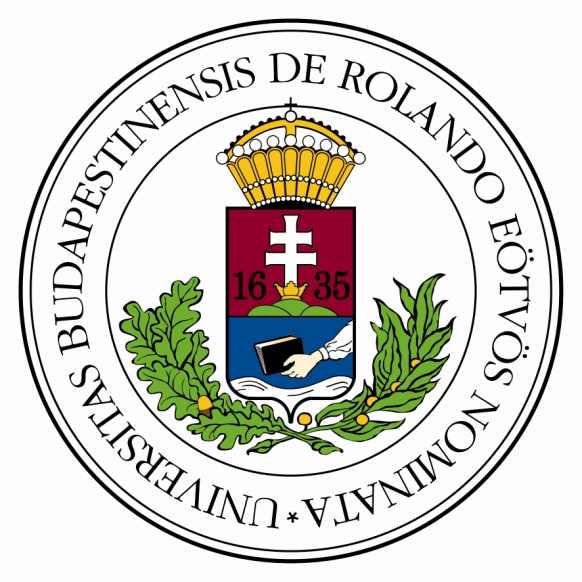 